Univerzita Karlova v Praze2. lékařská fakulta 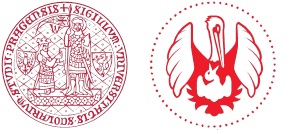 Literární přehledDoktorský studijní program: [Preventivní medicína a epidemiologie][Název][Titul, jméno a příjmení autora]Praha [rok]Školitel:  [jméno a příjmení se všemi tituly]Konzultant: [jméno a příjmení se všemi tituly][po úpravě smažte]